NØDVENDIGE VEDLEGG:	Dokumentasjon på husstandens samlede inntekt	Utskrift av siste skattemelding for alle husstandsmedlemmer over 18 år	Skriftlige opplysninger om hva du selv har gjort for å skaffe bolig på det private marked (for eksempel fremlegg av søkerlogg på finn.no eller annen dokumentasjon på boliger og utleiere du har henvendt deg til) 	Beskrivelse av nåværende bosituasjon, med kopi av husleiekontrakt og eventuelt oppsigelse.	Uttalelse fra NAV, eller andre dersom det har betydning for søknaden	Legeopplysning kreves ved søknad om fysisk tilrettelagt bolig Når søknaden er mottatt, blir du kontaktet for utfyllende opplysninger og vurderingsbesøk. Søknaden vil bli behandlet innen fire uker. Dersom behandlingstiden blir lengre, vil du få skriftlig beskjed om dette. Søknaden gjelder «kommunal hjelp til egnet bolig»Kommunen har et begrenset antall boliger for utleie, og denne hjelpen er derfor ment som en midlertidig løsning i en vanskelig livssituasjon. Leietiden i en kommunal bolig er i utgangspunktet begrenset til 3 år. Det forventes at du selv finner annen bolig i løpet av eller ved endt leietid. Hvis behovet for hjelp fortsatt er til stede når leiekontrakten utløper, må du levere ny søknad med dokumentasjon i god tid før kontrakten går ut. Egen aktivitet på boligmarkedet:Før det innvilges kommunal hjelp til å skaffe egnet bolig vurderes det om du er i stand til å skaffe deg bolig på det private marked ved kjøp eller leie. Det vurderes om du kan kjøpe bolig ved hjelp av Husbankens låne- og tilskuddsordninger. Dette søkes det om på Husbanken.no.Viktig informasjon for hjelp til egnet bolig:Du må ha lovlig opphold i Norge og være registrert i Folkeregisteret med Kristiansand som bostedskommune.Du må kunne dokumentere å være særlig vanskeligstilt. Det vil si: ute av stand til å ivareta ditt boligbehov på det private boligmarkedet fordi du er i en situasjon av sosialt og/eller helsemessig spesielt vanskelig karakter. Opplysningene som gis fra lege, sykehus, helse- og sosialtjenesten eller andre, må dokumenteres skriftlig.Du må kunne dokumentere eller redegjøre for at du har benyttet alle andre muligheter for å løse ditt boligbehov på det private boligmarkedOppsigelse av nåværende leieforhold må dokumenteres.Eventuelle uoppgjorte regninger fra tidligere kommunale leieforhold, må være oppgjort eller inngått nedbetalingsavtale, før du kan få nytt tilbud om bolig/leiekontrakt.Ved tildeling av kommunal bolig blir du tatt ut av ventelisten. Størrelse på tildelt bolig avhenger av antall husstandsmedlemmer. Du kan ikke regne med eget rom til hvert av husstandens medlemmer. Som hovedregel foretas ikke bytte av bolig. Det forutsettes at familien selv skaffer seg egnet bolig ved endringer i husstanden størrelse (for eksempel familieforøkelse, familiegjenforening, ekteskap/samboerskap). Søkes det allikevel om bytte av bolig, gjøres det ved å levere søknadsskjema og dokumentasjon av endret sosial og/eller helsemessige situasjon.Endringer som har betydning for ditt boforhold som giftemål, samboerskap/skilsmisse må oppgis i perioden fra du har søkt til du eventuelt er tildelt bolig.Ved tildeling av bolig inngås en ordinær leiekontrakt mellom søker og Bolig i By- og stedsutvikling, Kristiansand kommune som eier og drifter boligene.Husdyr er ikke tillatt i kommunale boliger, ifølge husordensreglene til utleier. Tilleggsinformasjon knyttet til fysisk tilrettelagt boligBakgrunn for søknaden må være en funksjonsnedsettelse som tilsier behov for spesielt tilrettelagt bolig. Dette må dokumenteres med legeerklæring.Det forutsettes at nåværende bolig er ikke, eller kan ikke tilrettelegges i tilstrekkelig grad.Informasjon om Personvern og InformasjonssikkerhetPersonvernFor at kommunen skal kunne vurdere din søknad på mest mulig rettferdig måte, er det behov for at du gir noen opplysninger om deg selv og ditt behov for hjelp.Det er først og fremst du selv som skal gi opplysninger om din situasjon og du har selv ansvar for å levere nødvendig informasjon kommunen trenger for å behandle søknaden. Du har rett til å være med på å vurdere hva du trenger av bistand og assistanse og hvordan tjenesten skal gis. Kommunen kan ikke be deg om opplysninger som ikke har betydning for situasjonen din. Hvis det dreier seg om opplysninger du selv ikke kan gi, kan det være nødvendig å be noen av dine nærmeste om hjelp. I tillegg kan være nødvendig å spørre andre du har eller nylig har hatt kontakt med om opplysninger. For eksempel:FastlegeBarnehage/skoleHelsestasjon/BarnevernSykehusNAVKemneren/SkatteetatenAvdeling i kommunens Helse- og mestring du har eller nylig har hatt kontakt medUnderskrift på søknadsskjemaet gir samtykke til innhenting av slik informasjon fra andre. Se punktet «Fullmakt til å innhente opplysninger» på søknadsskjemaet.Opplysningene skal følge din journal, slik at du ved tildeling av tjenester får best mulig helse- og omsorgstjenester. Bare de som trenger det i sitt arbeid har tilgang på disse opplysningene. Alle ansatte i kommunen har taushetsplikt. Det kan om du gir tillatelse til det, være aktuelt å dele noen av opplysningene med andre du har kontakt med. For eksempel:FastlegeBarnehage/skoleHelsestasjon/BarnevernSykehusNAVKristiansand eiendomUnderskrift på søknadsskjemaet gir samtykke til deling av nødvendig informasjon til andre. Se punktet «Fullmakt til å dele opplysninger» på søknadsskjemaet. (info fra Kristiansand kommune)Noen av opplysningene som kommunen ber deg om, skal brukes til statistikk. Dette gir kommunen bedre oversikt over innbyggernes behov. Da kan kommunen planlegge bedre. Dette vil på sikt gi bedre tjenester.Lokale myndigheter trenger å vite: Hvilken hjelp innbyggerne får. På hvilke områder det trengs flere ressurser.InformasjonssikkerhetInformasjonen vi innhenter om deg arkiveres i en elektronisk journal i et dataprogram som er sikret for innsyn fra andre enn de som trenger opplysninger om deg. Det føres kontroll med hvem som leser eller skriver i journalen. Det er ikke lov å se i andre journaler enn det som er relevant for arbeide den enkelte ansatte gjør. Det vi dokumenterer her er arkivverdig etter loven og skal oppbevare til evig tid. Du har rett til å få vite hvilke opplysninger som er registrert om deg. Hvis det er feil i opplysningene, har du rett til at det rettes eller slettes. Du kan kontakte din nærmeste kontaktperson i kommunen for å få mer informasjon. Din rett til innsyn i din journal står nærmere beskrevet i vedtaket du vil motta etter endt saksbehandling av din søknad.KlageadgangKommunen har plikt til å innhente og lagre opplysninger om deg for å kunne behandle din søknad og eventuelt gi deg tjenester etter personopplysningsloven, forvaltningsloven, arkivlova, pasientjournalloven, helse- og omsorgstjenestelovenDu har rett til å klage på registrering og oppbevaring av opplysningene om deg. Klageinstansen er Datatilsynet. Din rett til å klage på vedtaket står beskrevet i vedtaket du vil motta etter endt saksbehandling av din søknad.Les mer om kommunes håndtering av personvern og informasjonssikkerhet på kommunens nettside https://www.kristiansand.kommune.no/personvernKommunens Personvernombud kan kontaktes via kommunens nettside eller e-post: personvernombud@kristiansand.kommune.noInformasjon om helse- og omsorgstjenester i Kommunalt pasient- og brukerregisterInformasjon fra Helsedirektoratet IPLOSSøker du om eller mottar helse- og omsorgstjenester i din kommune blir det registrert opplysninger om deg og ditt behov for hjelp. Disse opplysningene er en del av din journal og er konfidensielle. Bare de som trenger det i sitt arbeid skal ha tilgang til opplysningene, og de har taushetsplikt.Noen av opplysningene blir registrert etter en egen standard (IPLOS) og sendt til Kommunalt pasient- og brukerregister (KPR)Kommunalt pasient- og brukerregister (KPR)KPR vil inneholde opplysninger om alle som mottar helse- og omsorgstjenester fra kommunen. Registeret vil inneholde data fra alle tjenester som er nevnt i lov om kommunale helse- og omsorgstjenester (lovdata.no)Informasjon i KPR skal bidra til å:øke kvaliteten på helse- og omsorgstjenestenesikre god planlegging og et likeverdig helsetilbud uavhengig av kjønn, bosted og sosial statusgi mer kunnskap om effekten av behandling og sykdommers utbredelse, årsaker og forløpHvilke opplysninger sendes til KPR?kjønn, alder og kommunehusstandbehov for bistand og assistanse til å delta i forbindelse med arbeid, utdanning og fritidbistand fra familie og personer i nærmiljøetvurdert av lege/tannhelsepersonell i løpet av siste århvilke tjenester som ytes av kommunenom det er utarbeidet en individuell plan og om du har en koordinatorrelevante diagnoser som det er nødvendig å kjenne til for å gi deg riktige tjenesterHvem skal gi opplysningene?Det er først og fremst du som skal gi opplysningene om din situasjon til kommunen. Du har lovfestet rett til å være med på å vurdere hva du trenger av bistand og assistanse og hvordan tjenestene skal gis.Hvis andre enn deg skal gi opplysninger, må du gi ditt samtykke.Kommunen kan ikke be deg om opplysninger som ikke har betydning for situasjonen din.Hvis det dreier seg om opplysninger du ikke kan gi, kan det være nødvendig å ta kontakt med noen av dine nærmeste. Det kan også være nødvendig å spørre andre ansatte i kommunen (for eksempel fastlegen) eller et sykehus, om opplysninger.Hvordan ivaretas opplysningene?Fødselsnummer oppbevares kryptert.De som behandler opplysningene i KPR har taushetspliktUtlevering av personidentifiserbare helseopplysninger fra KPR kan bare skje når det foreligger nødvendig tillatelser.Kun et fåtall spesielt autoriserte ansatte kan behandle forespørsler om innsyn. Innsyn i egne helseopplysningerDu har rett til å:få innsyn i enge helseopplysninger i KPRfå vite hvem som har mottatt helseopplysninger om deg og hva de er brukt tilstille spørsmål til saksbehandler om opplysninger som er registrert om deg eller melde fra om feil i opplysningeneReservasjonDu kan reservere deg mot at helseopplysninger om deg utleveres fra KPR sammen med fødselsnummer, eller mot utlevering av helseopplysninger til enkelte formål.KPR vil gi økt kunnskap og bedre grunnlag for analyser og forskning. Det skal brukes til å utvikle og gi bedre helse- og omsorgstjenester i kommunene. Dersom mange reserverer seg mot utlevering av informasjon vi grunnlaget for denne kunnskapen bli dårligere. Vi håper du hat tillit til at vi skal behandle dine data sikkert og korrekt.Les mer om IPLOS og KPR på www.helsedirektoratet.noHelsedirektoratet er databehandlingsansvarlig for Kommunalt pasient- og brukerregister.HelsedirektoratetUniversitetsgata 2, Pb 7000 St. Olavs plass, 0130 Oslo, tlf 81020050 e-post: postmottak@helsedir.noHELSE OG MESTRING Forvaltning og koordineringSøknad om kommunal hjelp til egnet bolig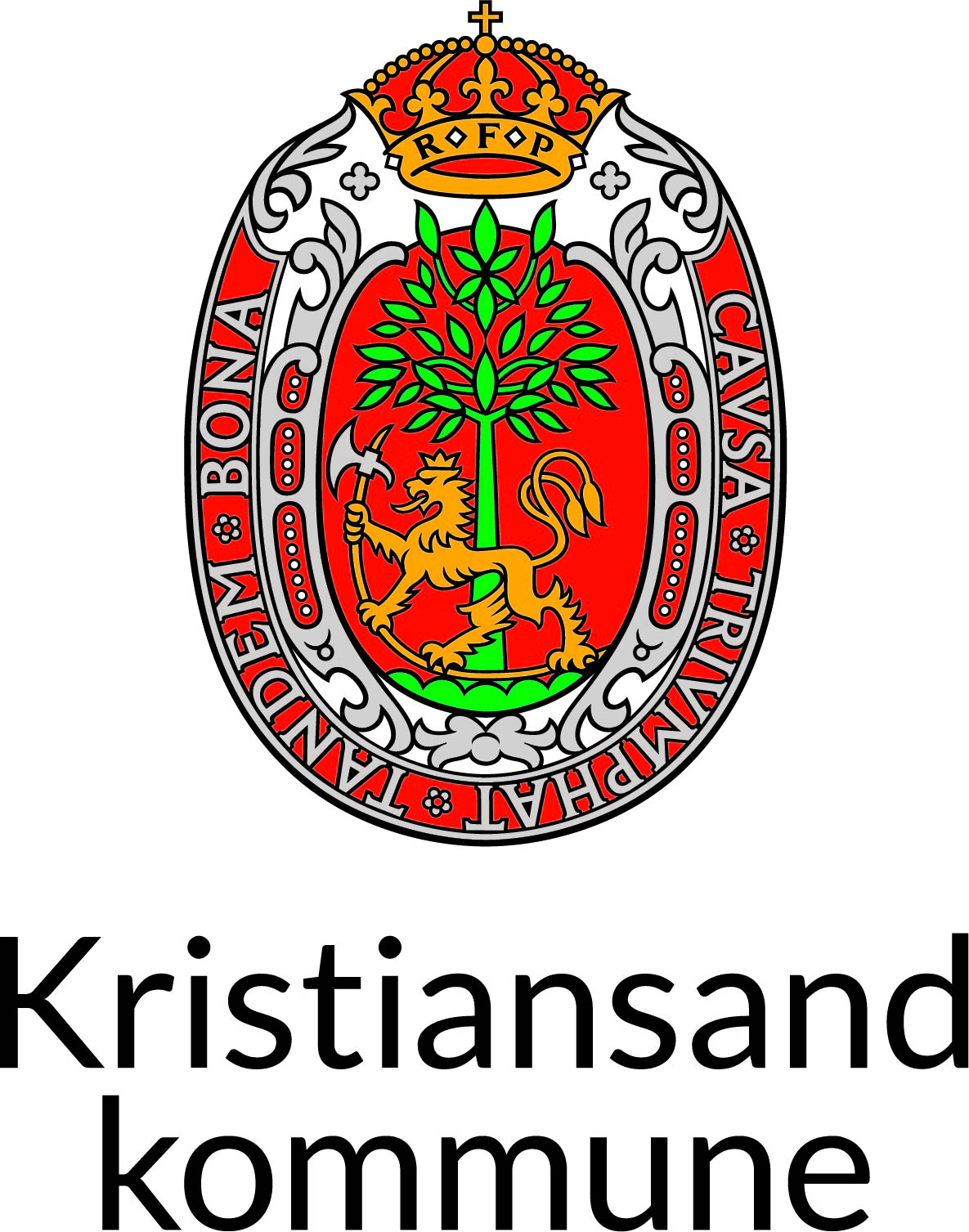 Søknaden gjelder:Søknaden gjelder: Leie av kommunal bolig Leie av fysisk tilrettelagt bolig Fornyelse av leieforhold til kommunal bolig  Bytte av kommunal boligDersom søknaden gjelder tjenester eller bolig med bemanning, benyttes annet søknadsskjema. Du finner skjemaet på kommunens hjemmeside Søknad om tjenester eller ved henvendelse til et av kommunens tre innbyggertorg, eller på telefon 38 75 00.Personlige opplysninger om søkerPersonlige opplysninger om søkerNavn:Fødselsnummer (11 siffer):E-post:Telefon:Adresse (gate/vei):Postnummer og –sted:Ektefelle/samboer:Fødselsnummer (11 siffer):E-post:Telefon:Antall barn under 18 år, som bor i husstanden: (alder og kjønn)Antall barn over 18 år, som bor i husstanden: (alder og kjønn)Ved besøksordning/samværsordning må dette dokumenteres.Antall barn under 18 år, som bor i husstanden: (alder og kjønn)Antall barn over 18 år, som bor i husstanden: (alder og kjønn)Ved besøksordning/samværsordning må dette dokumenteres.Hvis aktuelt: navn på person som søker ønsker skal opptre på sine vegne. Det betyr at denne får informasjon om saksbehandlingen og vedtak.Verge  	Nærmeste pårørende  		Fullmektig  Navn:Telefon:Dersom verge, legg ved vergemandatet. Dersom fullmektig, legg ved fullmaktHvis aktuelt: navn på person som søker ønsker skal opptre på sine vegne. Det betyr at denne får informasjon om saksbehandlingen og vedtak.Verge  	Nærmeste pårørende  		Fullmektig  Navn:Telefon:Dersom verge, legg ved vergemandatet. Dersom fullmektig, legg ved fullmaktFastlege:Behov for tolk ved vurderingssamtale:Ja   		Nei  Språk:Fastlege:Behov for tolk ved vurderingssamtale:Ja   		Nei  Språk:Fastlege:Behov for tolk ved vurderingssamtale:Ja   		Nei  Språk:Fastlege:Behov for tolk ved vurderingssamtale:Ja   		Nei  Språk:Fullmakt til å innhente opplysningerKommunen ber om opplysninger om deg for å kunne behandle søknaden din raskest mulig og for å kunne gi deg best mulig hjelp og behandling. Du har selv ansvar for å levere nødvendig informasjon kommunen trenger for å behandle søknaden. I tillegg til det du selv oppgir i søknaden, kan kommunen ha behov for å innhente opplysninger fra andre. (Se informasjon om hvem dette kan være på side 6.) Er du gift eller samboer kan det også være nødvendig å innhente opplysninger om din partner.  Jeg gir kommunen fullmakt til å innhente de opplysningene som er nødvendig for behandling av søknaden  Jeg gir kommunen begrenset fullmakt til å innhente opplysninger om meg. Under har jeg angitt hvilke instanser jeg ikke ønsker opplysninger innhentet fra.Jeg ønsker ikke at opplysninger innhentes fra:Fullmakten varer inntil søknaden er ferdigbehandlet, men kan når som helst trekkes tilbake, helt eller delvis ved beskjed til den som skal behandle søknaden din.Fullmakt til å dele opplysningerDersom du får vedtak om bolig er det nødvendig at noe informasjon om deg deles med andre for å kunne gi deg best mulig hjelp og behandling. (Se informasjon om hvem dette kan være på side 6.)  Jeg gir kommunen fullmakt til å dele opplysninger om meg med annet relevant personell når dette er nødvendig.  Jeg gir kommunen begrenset fullmakt til å dele opplysninger om meg. Under har jeg angitt hvilke instanser jeg ikke ønsker mine opplysninger delt med.Jeg ønsker ikke at opplysninger om meg skal bli delt med:Fullmakten varer så lenge du mottar tjenesten, men kan når som helst trekkes tilbake helt eller delvis ved beskjed til den som yter deg tjeneste.Boforhold:Har du tidligere bodd i kommunal bolig?                                                   Ja                Nei   Har du/har du hatt helsetjenester/oppfølgingstjenester fra kommunen?  Ja                Nei   Eventuelt navn på kontaktperson:Dersom nei, ønsker du å søke om tjenester?                                            Ja                Nei   Hva er årsak til at du søker kommunal hjelp til egnet bolig/bytte bolig:(Ved behov vedlegg ekstra ark)Vi gjør spesielt oppmerksom på at tjenester tildeles uavhengig av om du bor i en privat eller kommunal bolig. Hva er viktig for deg når det gjelder bolig?DatoUnderskriftEktefelle eller samboers underskriftHELSE OG MESTRINGForvaltning og koordineringInformasjon om søknadsskjema og vedleggDette og neste ark skal beholdes av søkerSøknaden sendes tilForvaltning og koordineringPostboks 44685 NodelandLegeopplysninger Vi krever legeopplysninger, ikke eldre enn 6 måneder gamle, med beskrivelse av helse som er relevant for søknaden ved vurdering av søknad om fysisk tilrettelagt bolig. Det vises til Forvaltningslovens §§13-14 vedrørende taushetsplikt. Søknaden vil blant annet bli vurdert etter følgende lovbestemmelser:Pasient- og brukerrettighetsloven § 2-1 a. Rett til nødvendig hjelp fra kommunens helse- og omsorgstjenesteHelse- og omsorgstjenesteloven § 3-2. Kommunens ansvar for helse- og omsorgstjenesterLov om kommunenes ansvar på det boligsosiale feltet [boligsosialloven]§ 4.Vanskeligstilte på boligmarkedetMed vanskeligstilte på boligmarkedet menes i denne loven personer som ikke kan ivareta sine interesser på boligmarkedet, og derfor trenger bistand til å skaffe eller beholde en egnet bolig§ 6.Plikt til å gi individuelt tilpasset bistand til vanskeligstilte på boligmarkedetKommunen skal gi individuelt tilpasset bistand til vanskeligstilte på boligmarkedet.Kommunen vurderer hvilken bistand som skal gis. Bistandens art og omfang skal tilpasses den enkeltes behov.Bistanden kan blant annet gå ut på å gi råd og veiledning om økonomi, bomestring, statlige og kommunale tjenestetilbud eller andre forhold av betydning for bosituasjonen. Kommunen kan også gi praktisk bistand, slik som hjelp til å søke støtte-, låne- og tilskuddsordninger eller kommunalt disponert bolig, bistand i en konkret kjøps- eller leieprosess eller bistand til å forebygge utkastelse.Plikten til å gi individuelt tilpasset bistand omfatter også bistand til å skaffe boliger med særlig tilpasning og med hjelpe- og vernetiltak for dem som trenger det på grunn av alder, funksjonsnedsettelser eller av andre årsaker.Kriterier ved søknad og tildeling av kommunal boligDersom søknaden gjelder tjenester eller bolig med bemanning, benyttes annet søknadsskjema. Du finner skjemaet på kommunens hjemmeside Søknad om tjenester eller ved henvendelse til et av kommunens tre innbyggertorg, eller på telefon 38 75 00.